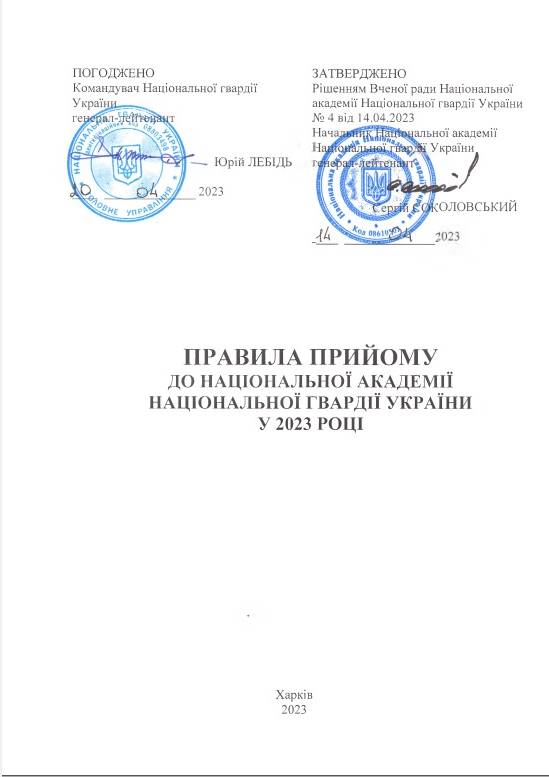 ПРАВИЛА ПРИЙОМУДО НАЦІОНАЛЬНОЇ АКАДЕМІЇ НАЦІОНАЛЬНОЇ ГВАРДІЇ УКРАЇНИУ 2023 РОЦІ Харків2023Провадження освітньої діяльності в Національній академії Національної гвардії України (далі – Академія) здійснюється відповідно до ліцензій Міністерства освіти і науки України (підготовка фахівців ступенів вищої освіти бакалавра, магістра, доктора філософії, доктора наук) згідно з переліком акредитованих та неакредитованих освітніх програм. Правила прийому (далі – Правила) розроблені Приймальною комісією Національної академії  Національної гвардії України (далі – Приймальна комісія) відповідно до законів України «Про вищу освіту», «Про освіту», «Про військовий обов’язок і військову службу», «Про Національну гвардію України»,  Порядку добору, направлення та зарахування на навчання до вищих навчальних закладів із специфічними умовами навчання, які здійснюють підготовку кадрів для Міністерства внутрішніх справ, поліцейських та військовослужбовців Національної гвардії України, затвердженого наказом МВС України від 15 квітня 2016 р. № 315 (зі змінами), Порядку добору (відбору) на навчання до закладів освіти на період дії воєнного стану,  затвердженого наказом МВС України від 18 травня 2022 р. № 305, Порядку прийому на навчання для здобуття вищої освіти в 2023 році, затвердженого наказом Міністерства освіти і науки України від 15 березня 2023 р. № 276 (зареєстрованого у Міністерстві юстиції України 28 березня 2023 року за          № 519/39575).Зміни до цих Правил затверджуються вченою радою Академії.Прийом вступників до ад’юнктури та докторантури Академії здійснюється відповідно до Правил прийому до ад’юнктури та докторантури Академії у 2023 році (див. дод. 1).1. Загальні положення1.1. Академія оголошує прийом на навчання за ступенями вищої освіти «бакалавр», «магістр», «доктор філософії», «доктор наук» відповідно до ліцензій Міністерства освіти і науки України на провадження освітньої діяльності (див. дод. 1, 4, 4.1).1.2. Прийом на навчання до Академії здійснюється на конкурсній основі.1.3. До Академії приймаються громадяни України, які мають відповідний раніше здобутий освітній (освітньо-кваліфікаційний) рівень або освітній ступінь та відповідний рівень Національної рамки кваліфікацій (далі – НРК), на основі якого здійснюється вступ для здобуття ступеня вищої освіти (повної загальної середньої освіти (профільної середньої освіти) (далі – ПЗСО), освітньо-кваліфікаційного рівня молодшого спеціаліста, освітньо-професійного ступеня фахового молодшого бакалавра, освітнього ступеня молодшого бакалавра – 5 рівень НРК (далі – НРК5), освітнього ступеня бакалавра – 6 рівень НРК (далі – НРК6), освітнього ступеня магістра (освітньо-кваліфікаційного рівня спеціаліста) – 7 рівень НРК (далі – НРК7)).1.4. Фінансування підготовки здобувачів вищої освіти в Академії здійснюється:  – за рахунок видатків державного бюджету – за державним замовленням;– за рахунок коштів фізичних та/або юридичних осіб.1.5. Громадяни України мають право безоплатно здобувати вищу освіту      в Академії на конкурсній основі відповідно до стандартів вищої освіти, якщо певний ступінь вищої освіти громадянин здобуває вперше за кошти державного бюджету, також вони мають право безоплатно здобувати вищу освіту в Академії за другою спеціальністю.	1.6. Особи, які проходять службу в Національній гвардії України та направляються на навчання до Академії, на період проведення вступних випробувань, професійного психологічного відбору отримують грошове забезпечення у порядку, встановленому чинним законодавством.1.7. До Академії для отримання вищої освіти ступеня магістра за державним замовленням зараховуються тільки  особи офіцерського складу Національної гвардії України.1.8. Для здобуття вищої освіти до Академії приймаються:– вступники на основі ПЗСО – для здобуття ступеня бакалавра;– вступники на основі НРК5 – для здобуття ступеня бакалавра зі скороченим строком навчання з урахуванням вимог стандартів вищої освіти до рівня освіти осіб, які можуть розпочати навчання за освітніми програмами відповідної спеціальності та обсягу кредитів ЄКТС, необхідних для здобуття відповідного ступеня вищої освіти;– вступники на основі НРК6 або НРК7 – для здобуття ступеня магістра;– вступники на основі НРК7 – для здобуття ступеня доктора філософії.Для здобуття ступеня вищої освіти за іншою спеціальністю також приймаються особи, які здобули раніше такий самий або вищий ступінь (рівень) вищої освіти або здобувають його не менше одного року та виконують у повному обсязі індивідуальний навчальний план. Умовою зарахування здобувача вищої освіти для одночасного навчання за іншою спеціальністю в Академії або в іншому закладі вищої освіти є виконання вимог до вступників на відповідні освітні програми. Ці вимоги повинні бути виконані до початку другого року навчання, але не пізніше періоду проведення атестації здобувачів.1.9. Вступники приймаються на навчання на перший рік навчання. Вступникам на основі НРК5 Академія може перезарахувати кредити ЄКТС, максимальний обсяг яких визначено стандартом вищої освіти бакалавра. Такі особи можуть прийматись на навчання зі скороченим строком навчання. Для здобуття ступеня бакалавра за іншою спеціальністю особи можуть прийматись на навчання зі скороченим строком навчання.Здобувачі вищої освіти освітньо-кваліфікаційного рівня спеціаліста на основі ПЗСО або НРК5, які були відраховані або перервали навчання у зв’язку з академічною відпусткою, мають право бути поновленими для продовження навчання для здобуття ступеня магістра на основі ПЗСО або НРК5 за тією самою або спорідненою в межах галузі знань спеціальністю.1.10. Обсяги прийому на навчання за державним замовленням визначаються Міністерством внутрішніх справ України (далі – МВС).1.11. Громадяни України, які не завершили навчання за державним або регіональним замовленням за певним ступенем вищої освіти, мають право повторного вступу для безоплатного здобуття вищої освіти в Академії за тим самим ступенем освіти за умови відшкодування до державного або місцевого бюджету коштів, витрачених на оплату послуг з підготовки фахівців, відповідно до Порядку відшкодування коштів державного або місцевого бюджету, витрачених на оплату послуг з підготовки фахівців, затвердженого постановою Кабінету Міністрів України від 26 серпня 2015 року № 658. Ця вимога не застосовується до учасників бойових дій та прийому на навчання курсантів.1.12. Особа може вступити до Академії для здобуття ступеня магістра на основі НРК6 або НРК7, здобутого за іншою спеціальністю (напрямом підготовки), за умови успішного проходження вступних випробувань.1.13. Вступники допускаються до конкурсного відбору на місця державного замовлення та можуть бути рекомендовані на такі місця у разі конкурсного бала не менше ніж 130,000. 1.14. Вступникам до Академії гуртожиток на час вступних випробувань не надається.1.15. Підготовка фахівців ступеня бакалавра за денною формою навчання за кошти державного бюджету в Академії проводиться на підставі контракту про здобуття освіти, який укладається між Академією та особою, яка зарахована на навчання, відповідно до Указу Президента України від 10 грудня 2008 року №1153 «Про Положення про проходження громадянами України військової служби у Збройних Силах України».1.16. Забезпечення курсантів і слухачів харчуванням, речовим майном та грошовим утриманням здійснюється відповідно до чинного законодавства.2. Організація прийому до Академії2.1. Організацію прийому вступників до Академії здійснює Приймальна комісія, склад якої затверджується наказом начальника Академії, який є її головою. Приймальна комісія діє згідно з Положенням про Приймальну комісію, затвердженим вченою радою Академії. Положення про Приймальну комісію оприлюднюється на офіційному вебсайті Академії.2.2. Рішення Приймальної комісії, прийняте в межах її повноважень,             є підставою для видання відповідного наказу начальника Академії та/або виконання процедур вступної кампанії.2.3. Склад фахових атестаційних, предметних комісій, комісії з проведення творчого конкурсу та співбесід визначається наказом начальника Академії.2.4. Усі питання, пов’язані з прийомом на навчання, вирішуються Приймальною комісією на її засіданнях. Рішення Приймальної комісії оприлюднюються на офіційному вебсайті Академії  не пізніше наступного дня після їх прийняття.2.5. Начальник Академії забезпечує дотримання законодавства України,     зокрема цих Правил, а також відкритість та прозорість роботи Приймальної комісії.2.6. Приймальна комісія працює за таким графіком: 
 понеділок – субота: з 08.30 до 18.00. Неділя – вихідний.У період з 03 липня до 18 серпня: понеділок – субота: з 08.30 до 18.00, неділя – з 09.00  до 12.00.Номера телефонів приймальної комісії:+380(57)732-87-58;+380(50)694-89-97.Місця проведення вступних випробувань будуть оприлюднені на офіційному вебсайті Академії та доведені до вступників.Строки прийому заяв і документів, вступних іспитів, конкурсного відбору, зарахування на навчання та час роботи Приймальної комісії можуть бути змінені.3. Вимоги до рівня освіти та віку кандидатів на навчання3.1. Конкурсний відбір на навчання для здобуття ступеня бакалавра проводиться на основі ПЗСО та НРК5.3.2. Конкурсний відбір на навчання для здобуття ступеня магістра проводиться на основі НРК6 та НРК7.3.3. На навчання для здобуття ступеня бакалавра денної форми навчання за державним замовленням до Академії приймаються особи з урахуванням результатів професійного психологічного відбору та висновку військово-лікарської комісії.  3.4. На навчання для здобуття ступеня магістра за державним замовленням денної форми навчання до Академії приймаються особи з урахуванням висновку військово-лікарської комісії та результатів випробування з фізичної підготовки.3.5. На навчання для здобуття ступеня магістра за державним замовленням заочної форми навчання до Академії приймаються особи з урахуванням результатів випробування з фізичної підготовки.3.6. На денну та заочну форми навчання освітнього ступеня бакалавра за державним замовленням приймаються особи:– з повною загальною середньою освітою віком від 17 до 30 років, у тому числі ті, яким 17 років виповнюється в рік початку військової служби –            на денну форму навчання для здобуття тактичного рівня військової освіти освітнього ступеня бакалавра; – рядового, сержантського і старшинського складу Національної гвардії України, Збройних Сил України та інших, утворених відповідно до законів України військових формувань віком до 30 років, які мають повну загальну середню освіту – на денну форму навчання для здобуття тактичного рівня військової освіти освітнього ступеня бакалавра;– рядового, сержантського і старшинського складу Національної гвардії України, які мають повну загальну середню освіту – на заочну форму навчання для здобуття освітнього ступеня бакалавра.3.7. Для здобуття оперативного рівня військової освіти та освітнього ступеня магістра приймаються особи офіцерського складу Національної гвардії України, Збройних Сил України та інших, утворених відповідно до законів України, військових формувань, які мають тактичний рівень військової освіти та освітній ступінь бакалавра або магістра (освітньо-кваліфікаційний рівень спеціаліста), прослужили час, що дорівнює часу навчання для здобуття попередньої вищої освіти, з  військових посад зі штатно-посадовою категорією «майор» і вище – на денну форму навчання та з військових посад зі штатно-посадовою категорією «підполковник» і вище – на заочну форму навчання.3.8. Вік кандидатів на навчання обчислюється станом на 31 грудня         2023 року.4. Строки прийому заяв і документів, вступних іспитів, конкурсного відбору та зарахування на навчання 4.1. Прийом заяв і документів (особових та навчальних справ), вступні випробування, конкурсний відбір та зарахування на навчання вступників для отримання ступеня бакалавра на основі ПЗСО та НРК5 проводиться в такі строки:4.2. Прийом заяв і документів (особових та навчальних справ), фахові вступні випробування, конкурсний відбір  і зарахування на навчання вступників для отримання ступеня  магістра оперативного рівня військової освіти на основі НРК6, НРК7 проводяться у такі строки.4.3. Прийом заяв і документів, фахові вступні випробування, конкурсний відбір та зарахування на навчання вступників для отримання ступеня магістра на основі НРК6, НРК7 за рахунок коштів фізичних та/або юридичних осіб проводиться у такі строки.5. Порядок добору кандидатів на навчання, прийом заяв і документів для участі в конкурсному відборі до Академії5.1. Добір кандидатів на навчання за державним замовленням5.1.1. Добір (відбір) кандидатів на навчання здійснюється військовими частинами, з’єднаннями, установами та закладами освіти, що належать до сфери управління Національної гвардії України, або територіальними центрами комплектування та соціальної підтримки (далі – комплектуючі підрозділи).Дозволяється здійснювати добір (відбір) кандидатів на навчання та оформлення ïx особових (навчальних) справ закладам освіти органів системи MBC.5.1.2. Кандидат на навчання має право вільно вибирати навчальний заклад, в якому він бажає навчатися.5.1.3. Військовослужбовці та особи офіцерського складу Національної гвардії України, які виявили бажання навчатися в Академії, надають рапорт у встановленому порядку, а інші особи звертаються з письмовою заявою до територіального органу, військової частини, з’єднання, установи Національної гвардії України або територіального центру комплектування та соціальної підтримки, незалежно від місця ïx декларування/реєстрації місця проживання (перебування).Комісія ГУ НГУ з відбору кандидатів на навчання в Академії за денною та заочною формами навчання ступеня «магістр» попередньо розглядає матеріали щодо кандидатур і приймає рішення з надання рекомендацій на навчання.5.1.4. Особові (навчальні) справи кандидатів для вступу на навчання до Академії оформляються територіальними органами, військовими частинами, з’єднаннями, установами Національної гвардії України або територіальними центрами комплектування та соціальної підтримки, які відбирали їх на навчання.Документи, які надають кандидати на навчання, обробляються відповідно до Закону України «Про захист персональних даних».5.1.5. До особової справи кандидатів на денну форму навчання додаються:– заява (рапорт) кандидата про направлення на навчання із зазначенням факультету, спеціальності та спеціалізації;– автобіографія, написана власноруч;– анкета кандидата на навчання, заповнена власноруч; – висновок про направлення на навчання (для військовослужбовців); – висновок про направлення на навчання (для цивільних осіб); – копія паспорта громадянина України;– копія довідки про присвоєння реєстраційного номера облікової картки платника податків;– копія документа державного зразка про здобутий освітній ступінь (освітньо-кваліфікаційний рівень), на основі якого здійснюється вступ,                і додатка до нього;– копія(ї) сертифіката(ів) ЗНО (за наявності);– результати проходження військово-лікарської комісії; – результати проходження професійного психологічного відбору;– копія документа, який підтверджує право на спеціальні умови щодо участі в конкурсному відборі під час вступу для здобуття вищої освіти на основі повної загальної середньої освіти (за наявності);– шість фотокарток (без головного убору на матовому папері розміром 3×4 см без куточка);– довідка про надання допуску до державної таємниці форми 2 або 3 (для осіб, яким його надано);– довідка районного (міського) військового комісаріату про приписування до призовної дільниці, копія приписного свідоцтва (для військовозобов’язаних з числа цивільних осіб);– довідка із зазначенням штатно-посадової категорії займаної посади.5.1.6. До навчальної справи кандидатів на заочну форму навчання додаються:– заява (рапорт) кандидата про направлення на навчання із зазначенням факультету та спеціальності;– копія паспорта громадянина України;– копія довідки про присвоєння реєстраційного номера облікової картки платника податків;– автобіографія, написана власноруч;– анкета кандидата на навчання, заповнена власноруч;– висновок про направлення на навчання (для військовослужбовців);– копія документа державного зразка про раніше здобутий освітній ступінь (освітньо-кваліфікаційний рівень), на основі якого здійснюється вступ, і копія додатка до нього;– копія сертифіката(ів) ЗНО (за наявності);– копія документа, який підтверджує право на спеціальні умови щодо участі у конкурсному відборі під час вступу для здобуття вищої освіти на основі повної загальної середньої освіти (за наявності);– шість фотокарток (без головного убору, на матовому папері, розміром      3×4 см, без куточка);– довідка про надання допуску до державної таємниці форми 2 або 3 (для осіб, яким його надано);– службова характеристика; – витяг із послужного списку; – довідка останнього диспансерного огляду.5.1.7. Оформлені особові (навчальні) справи кандидатів на навчання надсилаються до Академії не пізніше ніж за десять робочих днів до дати початку конкурсного відбору, визначеного у розділі 4 цих Правил.5.1.8. Паспорт, військовий квиток (посвідчення про припис до         призовної дільниці), оригінал документа державного зразка про здобутий ступінь (освітній, освітньо-кваліфікаційний рівень), на основі якого здійснюється вступ, та додаток до нього, оригінали сертифіката(ів) ЗНО, оригінал документів, який підтверджує право на пільги у разі зарахування (якщо надано їх копії), кандидат пред’являє Приймальній комісії Академії особисто. 5.1.9. Приймальна комісія Академії розглядає матеріали кандидатів на навчання та приймає рішення про їх допуск до участі в конкурсі чи складання вступних іспитів, про що інформує вступників та територіальні підрозділи, які направляли їх на навчання.5.1.10. Ознайомлення вступника з правилами прийому до Академії, наявною ліцензією і сертифікатом про акредитацію відповідної освітньої програми (напряму підготовки, спеціальності, спеціалізації), а також        фактом наявності/відсутності підстав для участі в конкурсі за результатами вступних іспитів на основі повної загальної середньої освіти, показниками конкурсного відбору, вимогами до проведення творчого конкурсу, проходження професійного психологічного відбору, порядком подання апеляцій підтверджується його особистим підписом під час реєстрації в Академії.5.1.11. Особи, які вступають до Академії на денну форму навчання, проходять медичний огляд, який здійснюється штатними ВЛК. Особи, які вступають до Академії на заочну форму навчання, до навчальної справи долучають довідку останнього диспансерного огляду. У разі виникнення сумнівів щодо висновку про придатність до служби за медичними показниками, за рішенням Приймальної комісії кандидат направляється на ВЛК для додаткового обстеження за місцем дислокації Академії. 5.1.12. Комплектуючим підрозділам на період діï воєнного стану дозволяється формувати матеріали щодо добору (відбору) на навчання до Академії у скорочену особову (навчальну) справу кандидата на навчання (далі — скорочену справу). Оформлені комплектуючими підрозділами скорочені справи надсилаються до Академії у строки, визначені в цих Правилах. Упродовж шести місяців після зарахування на навчання здобувачів освіти, яким під час вступу було сформовано скорочену справу Академія повинні забезпечити формування особової (навчальної) справи відповідно до встановлених законодавством вимог.5.1.13. Скорочена справа складається з:– заяви (рапорту) кандидата на навчання із зазначенням його контактного номеру телефону, електронної адреси та місця проживання (перебування);– анкети кандидата на навчання, заповнена письмово власноруч;– копії всіх сторінок паспорта або копії ID-картки та довідки про реєстрацію місця проживання (перебування) (паперовий додаток до ID-картки);– документів про проходження військово-лікарської комісії — для денної форми навчання;– копії документа про здобуття повної загальної середньої освіти, про раніше здобутий освітній (освітньо-кваліфікаційний, освітньо-професійний) рівень, ступінь вищої освіти, на основі якого здійснюється вступ, i додатка до нього (за наявності);– копії документа, який підтверджує право на спеціальні умови щодо участі в конкурсному відборі (за наявності);– висновку про направлення на навчання;– результату проходження професійного психологічного відбору;– шістьох фотокарток (без головного убору на матовому папері розміром 3 × 4 см без куточка) або фотографії (без головного убору) у вигляді цифрового файлу у форматі .PNG, .JPEG.– згоди на обробку персональних даних.Дозволяється приймати та долучати до скороченої справи скановані копії a6o фотокопії рапортів, письмових заяв, а також документів, надісланих на адреси електронної пошти комплектуючих підрозділів.5.1.14. Документи кандидатів на навчання з числа цивільних осіб: анкета кандидата на навчання, висновок про направлення на навчання, результати проходження професійно-психологічного відбору, медичного огляду можуть бути надані під час конкурсного відбору, але не пізніше строків, визначених цими Правилами.5.1.15. Кандидати на навчання, які вступають на денну форму навчання до Академії, проходять в установленому законодавством порядку медичний огляд, який забезпечується військово-лікарськими комісіями. Проходження кандидатами на навчання медичного огляду може бути організоване безпосередньо при Академії у строки подання документів, встановлених цими Правилами.Медичні (військово-лікарські) комісії, утворені в закладах охорони здоров’я, що належать до сфери управління MBC та Національної гвардії України a6o створені позаштатні тимчасово діючі медичні (військово- лікарські) комісії закладів освіти, що належать до сфери управління Національної гвардії України, проводять медичний огляд кандидатів на навчання незалежно від місця ïx декларування/реєстрації місця проживання (перебування).5.2. Порядок реєстрації заяв для участі у вступних випробуваннях та конкурсному відборі на навчання для здобуття вищої освіти за кошти фізичних та/або юридичних осіб.5.2.1. Для подання заяв в електронній формі вступник реєструє особистий електронний кабінет в ЄДЕБО на вебсайті за адресою https://vstup.edbo.gov.ua/.Під час реєстрації вступник зазначає такі дані:– адресу електронної пошти, до якої вступник має доступ. Зазначена адреса буде логіном для входу до особистого електронного кабінету вступника;– пароль для входу до особистого електронного кабінету;– серію та номер документа (одного з документів) про раніше здобуту освіту (основу вступу);– номер, PIN-код та рік отримання сертифіката зовнішнього незалежного оцінювання (далі – сертифікат ЗНО) / сертифіката НМТ / екзаменаційного листка, що був отриманий під час реєстрації на ЄВІ / ЄФВВ; за наявності даних різних років та іспитів вказується будь-який з передбачених до використання на відповідній основі вступу, визначені цими Правилами;– тип та номер (серію та номер) документа, що посвідчує особу, або реєстраційний номер облікової картки платника податків (РНОКПП) (у разі відсутності сертифікатів ЗНО / сертифіката НМТ / екзаменаційного листка ЄВІ / ЄФВВ);– реквізити документів, що засвідчують підстави для спеціальних умов участі у вступній кампанії, інформація про які доступна в державних реєстрах.Особа, яка має підстави для спеціальних умов участі у вступній кампанії, у разі недоступності в державних реєстрах відповідних документів до подання першої заяви має звернутись до Академії (особисто або електронною поштою) та надати документи, що підтверджують указане право, для створення в ЄДЕБО картки фізичної особи та завантаження сканованих копій цих документів.Академією створено консультаційний центр приймальної комісії (далі – консультаційний центр) для надання допомоги вступникам під час реєстрації особистого електронного кабінету та подання заяв в електронній формі. Вступники можуть звернутися до консультаційного центру:за наявності розбіжностей в даних вступника в ЄДЕБО (прізвище, ім’я, по батькові, дата народження, стать, громадянство тощо), у документі про раніше здобуту освіту (основу вступу), у даних учасників ЗНО / НМТ / ЄФВВ / ЄВІ;у разі подання документа про раніше здобуту освіту (основа вступу), інформація про якій відсутня в ЄДЕБО, за умови, що документи про освіту видані до запровадження фотополімерних технологій їх виготовлення.5.2.2. Зазначені вступником дані, передбачені у пункті 5.2.1 цього розділу, перевіряються в ЄДЕБО. Здійснюється співставлення даних вступника у документі про освіту, що міститься в Реєстрі документів про освіту ЄДЕБО, з даними сертифіката ЗНО / сертифіката НМТ / екзаменаційного листка ЄВІ / ЄФВВ, а в разі їхньої відсутності – з даними документа, що посвідчує особу, що міститься у картці фізичної особи в ЄДЕБО або вказувались у замовленні документа про базову, повну загальну середню освіту.У разі збігу цих даних, на зазначену вступником адресу електронної пошти відправляється повідомлення для активації особистого електронного кабінету вступника. У випадку, коли в ЄДЕБО вже наявна інформація щодо особи з такими самими даними (прізвище, ім’я, по батькові (за наявності), дата народження), вступник додатково зазначає дані одного із документів, що міститься в ЄДЕБО (серію (за наявності) та номер документа про освіту або документа, що посвідчує особу). У разі розбіжності даних вступник отримує відповідне інформаційне повідомлення щодо порядку дій для усунення невідповідності.Активація особистого електронного кабінету вступника в ЄДЕБО надає вступнику можливість доступу до особистого електронного кабінету вступника на вебсайті за електронною адресою https://vstup.edbo.gov.ua/. Доступ до особистого електронного кабінету вступника здійснюється з використанням логіну та паролю, вказаних при реєстрації. При невдалій спробі увійти до особистого електронного кабінету вступника на електронну пошту, вказану при реєстрації, відправляється відповідне повідомлення.В особистому електронному кабінеті вступник вносить номери телефонів (мобільний та/або домашній) із зазначенням телефонних кодів у міжнародному форматі для можливості оперативного зв’язку Академії з вступником, а також завантажує кольорову фотокартку розміром 3 х 4 см (до 1 Мб у форматі jpg).До подання першої заяви вступник може замінити внесені номери телефонів, завантажені копії документів. За потреби вступник зазначає додаткові документи про раніше здобуту освіту, дані сертифікатів ЗНО / сертифіката НМТ різних років відповідно до Правил прийому.5.2.3. Вступники на навчання для здобуття вищої освіти подають заяви:– в електронній формі через особистий електронний кабінет вступника, крім визначених у цьому пункті випадків;– тільки в паперовій формі (у зв’язку з неможливістю зареєструвати особистий електронний кабінет вступника):– у разі подання іноземного документа про освіту;– у разі подання документа про раніше здобуту освіту, виданого до запровадження фотополімерних технологій їх виготовлення;– у разі подання заяви на вступ до або після встановлених цими Правилами роботи електронних кабінетів вступників;– у разі неможливості зареєструвати особистий електронний кабінет вступника або подати заяву в електронному вигляді з інших причин, що підтверджено довідкою Приймальної комісії.Вступники можуть подати у сукупності за всіма основами вступу до п’яти заяв на місця державного або регіонального замовлення та до двадцяти заяв за всіма джерелами фінансування.5.2.4. Заява в електронній формі подається вступником шляхом її заповнення в режимі онлайн.У заяві вступники вказують:– ступінь вищої освіти;– основу вступу;– конкурсну пропозицію із зазначенням освітньої програми (спеціальності, спеціалізації);– форму здобуття освіти;– інформацію про вступника.Під час подання заяв вступники обов’язково зазначають такий варіант: «Претендую на участь у конкурсі виключно на місця за кошти фізичних та/або юридичних осіб, повідомлений про неможливість переведення в межах вступної кампанії на місця державного або регіонального замовлення».Інформація про ознайомлення вступника з Правилами прийому, наявною ліцензією і сертифікатом про акредитацію відповідної освітньої програми (спеціальності) та строком його дії, а також інформація про наявність/відсутність підстав для застосування спеціальних умов участі в конкурсному відборі на навчання для здобуття вищої освіти фіксується кожною поданою заявою вступника.У разі подання документів на неакредитовані освітні програми (спеціальності) інформація про ознайомлення вступника з частиною шостою ст. 7 Закону України «Про вищу освіту» фіксується в заяві вступника.Право на спеціальні умови участі в конкурсному відборі на навчання для здобуття вищої освіти вступник зазначає у кожній заяві, що подається.Вступники, які проживають на тимчасово окупованій території або переселилися з неї після 01 січня 2023 року, подають документи з урахуванням особливостей, передбачених наказом Міністерства освіти і науки України від 01 березня 2021 року № 271.Подана вступником заява відображається у розділі ЄДЕБО зі статусом «Зареєстровано в ЄДЕБО».5.2.5. Заява зі статусом «Зареєстровано в ЄДЕБО» розглядається уповноваженою особою Приймальної комісії Академії протягом трьох робочих днів з дати реєстрації заяви в ЄДЕБО, але не пізніше наступного дня після завершення прийому документів, у випадку складання вступних випробувань – не пізніше наступного дня після завершення вступних випробувань. За результатами розгляду уповноважена особа Приймальної комісії присвоює заяві один з таких статусів, що відображаються в особистому електронному кабінеті вступника: «Зареєстровано у закладі освіти» або «Потребує уточнення вступником».У разі присвоєння заяві статусу «Потребує уточнення вступником» уповноважена особа зазначає перелік даних, що потребують уточнення, із зазначенням способу та дати, до якої їх необхідно подати. Внесені дані відображаються в особистому електронному кабінеті вступника. Після уточнення вступником необхідних даних уповноважена особа Приймальної комісії змінює статус заяви вступника на «Зареєстровано у закладі освіти».5.2.6. Заяву в паперовій формі вступник подає особисто до Приймальної комісії Академії (в разі перебування вступника на тимчасово окупованій території – дистанційно з використанням засобів електронного зв’язку). Зміст заяви в паперовій формі відповідає змісту заяви в електронній формі. Уповноважена особа Приймальної комісії вносить відомості кожної заяви в паперовій формі до ЄДЕБО в день прийняття заяви (з відповідною поміткою в разі дистанційної подачі заяви). Належним дотриманням вимоги встановлення фізичної особи, яка дистанційно подає заяву в паперовій формі, вважається електронна ідентифікація фізичної особи, яка подає такі документи з використанням електронного підпису, що базується на кваліфікованому сертифікаті електронного підпису.5.2.7. Порядок проведення НМТ, який визначає основні засади його підготовки та проведення, розробляється і затверджується Міністерством освіти і науки України. Механізм реєстрації вступників для складання ЄФВВ і ЄВІ, їх організації та проведення визначаються Порядком організації та проведення вступних випробувань, що проводяться з використанням організаційно-технологічних процесів здійснення зовнішнього незалежного оцінювання для вступу на другий (магістерський) рівень вищої освіти, затвердженим наказом Міністерства освіти і науки України від 05 квітня 2019 року № 441, зареєстрованим у Міністерстві юстиції України 26 квітня 2019 року за              № 446/33417 (у редакції наказу Міністерства освіти і науки України від            12 квітня 2021 року № 412).Заяви для участі у вступних випробуваннях в Академії подаються через особисті електронні кабінети вступників (у паперовій формі або електронною поштою до Приймальної комісії Академії в разі відсутності особистого електронного кабінету вступника відповідно до цих Правил).5.2.8. Приймальна комісія Академії приймає рішення про допущення чи недопущення вступника до участі у конкурсному відборі для вступу на навчання для здобуття вищої освіти за підсумками розгляду поданої вступником заяви, доданих до неї документів, результатів вступних випробувань. На підставі рішення заяві вступника присвоюється один з таких статусів: «Допущено до конкурсу (навчання за кошти фізичних та юридичних осіб)»; «Відмовлено закладом освіти» (із зазначенням причини відмови).5.2.9. Заяву, подану в електронній формі, може бути скасовано вступником в особистому електронному кабінеті до дати закінчення подання заяв. При цьому заяві присвоюється один із статусів:– «Скасовано вступником»;– «Скасовано вступником (без права подання нової заяви з такою самою пріоритетністю)».Заяву в електронній формі, зареєстровану в ЄДЕБО, може бути скасовано технічним адміністратором ЄДЕБО на підставі рішення розпорядника ЄДЕБО не пізніше ніж за день до закінчення подання заяв за умови виявлення технічної помилки під час внесення відповідних даних до ЄДЕБО. Скасована заява вважається неподаною, а факт такого подання анулюється в ЄДЕБО.Технічний адміністратор засобами мобільного зв’язку або електронного зв’язку повідомляє вступникові про скасування заяви в день її скасування, після чого вступник може подати нову заяву.Заяву у паперовій формі, зареєстровану в ЄДЕБО, може бути скасовано Академією на підставі рішення Приймальної комісії до дати закінчення прийому документів на навчання для заяв у паперовій формі за умови допущення технічної помилки під час внесення відповідних даних до ЄДЕБО, що підтверджується актом про допущену технічну помилку, сформованим в ЄДЕБО. Скасована заява вважається неподаною, а факт такого подання анулюється в ЄДЕБО. При цьому заяві присвоюється статус «Скасовано закладом освіти».Технічний адміністратор засобами мобільного зв’язку або електронного зв’язку повідомляє вступникові про скасування заяви в день її скасування, після чого вступник може подати нову заяву.5.3. Під час прийняття на навчання осіб, які подають документ про здобутий за кордоном ступінь (рівень) освіти, обов’язковою є процедура визнання і встановлення еквівалентності цього документа, що здійснюється відповідно до наказу Міністерства освіти і науки України від 05 травня 2015 року № 504 «Деякі питання визнання в Україні іноземних документів про освіту», зареєстрованого в Міністерстві юстиції України 27 травня 2015 року за № 614/27059.5.4. Документи про вищу духовну освіту приймаються в разі її здобуття особами до 01 вересня 2018 року і за умови подання свідоцтва про державне визнання документа про вищу духовну освіту, отриманого особою відповідно до Порядку державного визнання документів про вищу духовну освіту, наукові ступені та вчені звання, виданих закладами вищої духовної освіти, затвердженого постановою Кабінету Міністрів України від 19 серпня 2015 року № 652.5.5. Під час подання заяв та документів для здобуття ступеня бакалавра на основі НРК5 можуть прийматися як документи про освітньо-кваліфікаційний рівень молодшого спеціаліста, що виготовлені відповідно до постанови Кабінету Міністрів України від 09 вересня 2020 року № 811 «Про документи про вищу освіту (науковий ступінь)», так і документи про освітньо-кваліфікаційний рівень молодшого спеціаліста, що виготовлені згідно з постановою Кабінету Міністрів України від 22 липня 2015 року № 645 «Про документи про професійну (професійно-технічну) освіту державного зразка і додатки до них».6. Конкурсний відбір, його організація та проведення6.1. Конкурсний відбір на навчання для здобуття ступенів вищої освіти здійснюється за результатами вступних випробувань у передбачених цими Правилами випадках:– для вступу на навчання для здобуття ступеня бакалавра  – у формі НМТ або ЗНО, творчого конкурсу, співбесіди, вступних іспитів в передбачених цими Правилами випадках;– для вступу на навчання для здобуття ступеня магістра – у формі ЄВІ, ЄФВВ, фахового іспиту, співбесіди в передбачених цими Правилами випадках.У разі подання документів на участь у конкурсному відборі особами з особливими освітніми потребами Академія забезпечує відповідні умови для проходження ними творчих конкурсів, співбесід та фахових іспитів.6.2. Конкурсний відбір проводиться на основі конкурсного бала відповідно до цих Правил прийому.6.3. Для конкурсного відбору на навчання для здобуття ступеня магістра на основі НРК6 та НРК7 зараховуються бал (бали).Для вступу на спеціальності галузі знань 25 «Воєнні науки, національна безпека, безпека державного кордону» за державним замовленням:– результати фахового іспиту та іспиту з фізичної підготовки.Для вступу на спеціальність 053 «Психологія»:– ЄВІ 2023 року та ЄФВВ 2023 року, або замість результатів ЄВІ (обох компонентів) використовуються результати співбесіди з іноземної мови, замість результатів ЄФВВ – результат фахового іспиту.Для вступу на спеціальність 035 «Філологія»:– ЄВІ 2023 року та фахового іспиту, або замість результатів ЄВІ (обох компонентів) використовуються результати співбесіди з іноземної мови.Для вступу на спеціальності, які визначені Переліком спеціальностей, яким надається особлива підтримка (додаток 6) на місця за кошти фізичних та/або юридичних осіб, використовуються тільки результати фахового іспиту.6.4. Під час вступу для здобуття вищої освіти виключно на місця за кошти фізичних та/або юридичних осіб на конкурсні пропозиції, які згідно з цими Правилами передбачають складання ЄВІ та/або ЄФВВ, вступники на основі НРК7 можуть за їх вибором або подати результат(-и) ЄВІ та/або ЄФВВ, або скласти відповідну(-ий, -і) співбесіду та/або фаховий іспит.6.5. Переліки конкурсних предметів викладені в додатках 1, 5, 5.1.6.6. Конкурсний бал розраховується таким чином.Для конкурсного відбору на навчання для здобуття ступеня бакалавра на основі ПЗСО та НРК5 за результатами НМТ 2023, НМТ 2022 років за формулоюКонкурсний бал (КБ) = (К1 × П1 + К2 × П2 + К3 × П3) /
(К1 + К2 + К3),де П1, П2 – оцінки з першого, другого та третього предметів;П3 – оцінка з третього предмету (оцінка за результат творчого конкурсу).Вагові коефіцієнти (К1, К2, К3) оцінок предметів для кожної спеціальності (спеціалізації) визначені в додатках 5, 5.1 до цих Правил.Для конкурсного відбору на навчання для здобуття ступеня бакалавра на основі ПЗСО за результатами ЗНО 2020–2021 років з трьох предметів за такою формулою:Конкурсний бал (КБ) = (К1 × П1 + К2 × П2 + К3 × П3) /(К1 + К2 + К3),де П1, П2 – оцінки з першого, другого та третього предметів;П3 – оцінка з третього предмету (оцінка за результат творчого конкурсу).Вагові коефіцієнти (К1, К2, К3) оцінок предметів для кожної спеціальності (спеціалізації) у визначеній в Правилах прийому одній з комбінацій, передбачених Правилами прийому в один з цих років для відповідної спеціальності (спеціалізації) та джерела фінансування при вступі на основі повної загальної середньої освіти.Для конкурсного відбору на навчання для здобуття ступеня бакалавра на основі НРК5 за результатами ЗНО 2020–2021 років з двох предметів за такою формулою:Конкурсний бал (КБ) = (К1 × П1 + К2 × П2) / (К1 + К2),де П1, П2 – оцінки з першого (українська мова / українська мова і література) та другого (математика, або історія України, або іноземна мова, або біологія, або фізика, або хімія, або географія) предметів.Вагові коефіцієнти (К1, К2) оцінок предметів для кожної спеціальності (спеціалізації) визначені в додатках 5, 5.1 до цих Правил. Ваговий коефіцієнт для оцінки з географії дорівнює ваговому коефіцієнту оцінки з історії України.Особам, які є членами збірних команд України та брали участь у міжнародних олімпіадах (відповідно до наказів Міністерства освіти і науки України), Олімпійських, Паралімпійських і Дефлімпійських іграх за поданням Міністерства молоді та спорту України, зараховуються оцінки по 200 балів з двох конкурсних предметів за вибором вступника.Остаточно конкурсний бал множиться на регіональний (РК) та галузевий (ГК) коефіцієнти шляхом його множення на їх добуток, причому:– РК за місцем фактичного знаходження закладів вищої освіти дорівнює 1,00;– ГК дорівнює 1,02 для поданих заяв із пріоритетністю 1 та 2 на спеціальності (спеціалізації), які передбачені в додатку 6 цих Правил;– 1,00 – в інших випадках.Якщо після домноження на коефіцієнти конкурсний бал перевищує 200, він встановлюється таким, що дорівнює 200.Для вступу на навчання для здобуття ступеня магістра за державним замовленням оперативного рівня військової освіти за такою формулою:конкурсний бал (КБ) = П1 + П2,де П1 –  оцінка фахового іспиту; П2 –  оцінка з фізичної підготовки.Для вступу на спеціальності, які визначені Переліком спеціальностей, яким надається особлива підтримка (додаток 6) на місця за кошти фізичних та/або юридичних осіб, за такою формулою:конкурсний бал (КБ) = П1,де П1 – оцінка фахового іспиту.Для конкурсного відбору на навчання для здобуття ступеня магістра за спеціальностями 053 «Психологія», 035 «Філологія»  на основі НРК6 та НРК7:Конкурсний бал (КБ) = 0,2 × П1 + 0,2 × П2 + 0,6 × П3,Де П1 – оцінка тесту загальної навчальної компетентності ЄВІ;П2 – оцінка тесту з іноземної мови ЄВІ;П3 – оцінка ЄФВВ або оцінка фахового іспиту в передбачених цим порядком випадках.За різної кількості складових у конкурсному балі має дотримуватись принцип рівності прав вступників.6.7. Мінімальне значення кількості балів із вступних випробувань, з якими вступник допускається до участі в конкурсі, визначено в додатках 5, 5.1.6.8. Співбесіди з предметів для вступників на основі ПЗСО та НРК5, які вони проходять замість НМТ, проводяться за програмами ЗНО. Співбесіди з іноземної мови для вступників на здобуття освітнього ступеня магістра на основі НКР6 та НРК7 проводяться за програмою ЄВІ з іноземних мов. Голова приймальної комісії затверджує порядок оцінювання за результатами співбесіди, який має включати структуру підсумкового бала.Програми співбесід, творчих конкурсів, фахових іспитів, програми інших вступних випробувань затверджуються головою Приймальної комісії не пізніше 27 квітня 2023 року. Не допускається включення до творчих конкурсів завдань, що виходять за межі зазначених програм.Програми вступних випробувань обов’язково оприлюднюються на вебсайті Академії не пізніше наступного дня після їх затвердження. У програмах мають міститися критерії оцінювання, структура оцінки і порядок оцінювання підготовленості вступників.6.9. Особи, які без поважних причин (визнаних такими за рішенням Приймальної комісії) не з’явилися на вступні випробування у визначений розкладом час, особи, знання яких було оцінено балами нижче встановленого цими Правилами мінімального значення, до участі в наступних вступних випробуваннях та у конкурсному відборі не допускаються. Перескладання вступних випробувань не допускається.6.10. Апеляції на результати вступних випробувань розглядає апеляційна комісія Академії, склад якої затверджується наказом начальника Академії. Порядок роботи апеляційної комісії викладено у підрозділі 8.7 цих Правил.6.11. Відомості про результати вступних випробувань та інших конкурсних показників вносяться до запису про вступника в ЄДЕБО (у разі вступу за кошти фізичних та/або юридичних осіб).6.12. Рішенням Приймальної комісії результати вступних випробувань на певну конкурсну пропозицію можуть бути зараховані за заявою вступника для участі в конкурсному відборі на іншу конкурсну пропозицію.7. Спеціальні умови участі у вступній кампанії7.1. Спеціальними умовами участі у вступній кампанії є:– спеціальні умови участі в конкурсному відборі на навчання для здобуття вищої освіти;– спеціальні умови вступу на навчання за державним замовленням.Спеціальні умови вступу на навчання за державним замовленням застосовуються для рівнів, спеціальностей та форм здобуття вищої освіти, за якими воно сформовано у встановленому законодавством порядку.7.2. Необхідною умовою застосування спеціальних умов участі у вступній кампанії є наявність в ЄДЕБО картки фізичної особи із зазначенням пільгової категорії та внесенням підтвердних даних (реквізити документів, що засвідчують право на спеціальні умови участі у вступній кампанії, або завантажені скановані копії таких документів у разі відсутності (недоступності) інформації про них у державних реєстрах), а також зазначення в заяві вступника щодо необхідності застосування спеціальних умов.Спеціальні умови вступу на навчання за державним замовленням не застосовуються, якщо в заяві зазначено: «Претендую на участь у конкурсі виключно на місця за кошти фізичних та/або юридичних осіб, повідомлений про неможливість переведення в межах вступної кампанії на місця державного або регіонального замовлення».7.3. Спеціальними умовами участі у конкурсному відборі на навчання для здобуття вищої освіти на основі ПЗСО або НРК5 є:участь у конкурсному відборі за результатами лише співбесіди з можливістю зарахування на навчання на підставі отриманої позитивної оцінки.Спеціальними умовами участі у конкурсному відборі на навчання для здобуття ступеня магістра на основі НРК6 або НРК7 є участь у конкурсному відборі на навчання за результатами співбесіди з іноземної мови замість ЄВІ та/або фахового іспиту замість ЄФВВ.7.4. Спеціальними умовами вступу на навчання за державним замовленням на основі ПЗСО або НРК5 є зарахування на місця державного замовлення за результатами позитивної оцінки вступних випробувань, участі в конкурсі за квотою-1, квотою-2.7.5. Спеціальними умовами участі у конкурсному відборі на навчання для здобуття вищої освіти на основі ПЗСО або НРК5 у вигляді участі у конкурсному відборі за результатами лише співбесіди з можливістю зарахування на навчання на підставі отриманої позитивної оцінки та/або спеціальними умовами вступу на навчання за державним замовленням на основі ПЗСО або НРК5 у вигляді зарахування на підставі співбесіди користуються:– особи з інвалідністю внаслідок війни відповідно до статті 7 Закону України «Про статус ветеранів війни, гарантії їх соціального захисту»;– особи, яким Законом України «Про статус і соціальний захист громадян, які постраждали внаслідок Чорнобильської катастрофи» надано право на прийом без екзаменів до державних закладів вищої освіти за результатами співбесіди;– особи з інвалідністю, які неспроможні відвідувати заклад освіти (за рекомендацією органів охорони здоров’я та соціального захисту населення).7.6. Спеціальними умовами участі у конкурсному відборі на навчання для здобуття вищої освіти на основі ПЗСО або НРК5 у вигляді участі у конкурсному відборі на навчання за результатами співбесіди замість результатів НМТ, спеціальними умовами участі у конкурсному відборі на навчання для здобуття ступеня магістра на основі НРК6 або НРК7 у вигляді участі у конкурсному відборі на навчання за результатами співбесіди з іноземної мови замість ЄВІ та/або фахового іспиту замість ЄФВВ користуються:– особи, визнані постраждалими учасниками Революції Гідності, учасниками бойових дій відповідно до Закону України «Про статус ветеранів війни, гарантії їх соціального захисту», зокрема ті з них, які проходять військову службу (крім військовослужбовців строкової служби) в порядку, визначеному відповідними положеннями про проходження військової служби громадянами України;– особи, яким за рішенням регламентної комісії при регіональному центрі оцінювання якості освіти відмовлено в реєстрації для участі в НМТ 2023 року / рішенням приймальної комісії відмовлено в реєстрації для участі в ЄВІ, ЄФВВ (на підставі рішення регламентної комісії регіонального центру оцінювання якості освіти, ухваленого за результатами розгляду документів вступника, здійсненого на запит приймальної комісії) через неможливість створення особливих (спеціальних) умов (за умови внесення до картки фізичної особи копії медичного висновку за формою первинної облікової документації            № 086-3/о «Медичний висновок про створення особливих (спеціальних) умов для проходження зовнішнього незалежного оцінювання», затвердженою наказом Міністерства освіти і науки України, Міністерства охорони здоров’я України від 29 серпня 2016 року № 1027/900, зареєстрованим у Міністерстві юстиції України 27 грудня 2016 року за № 1707/29837 (далі – наказ № 1027/900), що завірений підписом секретаря регламентної комісії при регіональному центрі оцінювання якості освіти і печаткою регіонального центру оцінювання якості освіти, та відповідного витягу з протоколу засідання регламентної комісії при регіональному центрі оцінювання якості освіти);– особи, яким на запит щодо можливості створення спеціальних умов для проходження НМТ, ЄВІ, ЄФВВ регламентною комісією при регіональному центрі оцінювання якості освіти надано відмову в їх створенні через відсутність організаційно-технологічних можливостей (за умови внесення до картки фізичної особи відповідного витягу з протоколу засідання регламентної комісії при регіональному центрі оцінювання якості освіти та медичного висновку, у якому зазначено про необхідність створення певних умов для проходження НМТ, медичного висновку, у якому зазначено про необхідність створення певних умов для складання ЄВІ, ЄФВВ);– особи з інвалідністю або діти з інвалідністю, які в 2023 році не брали участі в основних та додаткових сесіях НМТ, ЄВІ, ЄФВВ через наявність захворювання або патологічного стану, зазначеного в Переліку захворювань та патологічних станів, що можуть бути перешкодою для проходження зовнішнього незалежного оцінювання, затвердженому наказом № 1027/900, (за умови подання до приймальної комісії документа (його копії), що засвідчує статус особи з інвалідністю або дитини з інвалідністю та одного з документів, зазначених у підпункті 1 пункту 2 наказу № 1027/900, або копії такого документа);– військовослужбовці, поліцейські, рятувальники, особи рядового і начальницького складу Державної кримінально-виконавчої служби при вступі на місця за кошти фізичних та/або юридичних осіб (тільки під час вступу на навчання для здобуття ступеня магістра на основі НРК6 та НРК7).7.7. Спеціальними умовами участі у конкурсному відборі на навчання для здобуття вищої освіти на основі ПЗСО або НРК5 у вигляді участі у конкурсному відборі на навчання за результатами співбесіди замість результатів НМТ та/або спеціальними умовами вступу на навчання за державним замовленням на основі ПЗСО або НРК5 у вигляді участі в конкурсі на місця державного замовлення за квотою-2 користуються особи, місцем проживання яких зареєстровано (задекларовано) на тимчасово окупованій території, території населених пунктів на лінії зіткнення та адміністративної межі або які переселилися з неї після 01 січня 2023 року.7.8. Спеціальними умовами вступу на навчання за державним замовленням на основі ПЗСО або НРК5 у вигляді участі в конкурсі на місця державного замовлення за квотою-1 користуються:– особи, зазначені в абзацах другому – третьому пункту 6 цього розділу;– діти-сироти, діти, позбавлені батьківського піклування, особи з їх числа.7.9. Особи, які користуються спеціальними умовами вступу на навчання за державним замовленням на основі ПЗСО або НРК5, для здобуття ступеня магістра на основі НРК6 або НРК7 у вигляді зарахування на підставі позитивної оцінки вступних випробувань, участі в конкурсі на місця державного замовлення за квотою-1 або квотою-2, і не були рекомендовані на місця державного замовлення за відповідними спеціальними умовами, мають право брати участь у конкурсі на загальних умовах відповідно до конкурсного бала.7.10. Спеціальними умовами вступу на навчання за державним замовленням для здобуття ступеня магістра на основі НРК6 або НРК7 у вигляді переведення в обов’язковому порядку на вакантні місця державного замовлення осіб, які зараховані на навчання за іншими джерелами фінансування, користуються:– діти загиблих (померлих) осіб, визначених у частині першій статті 101 Закону України «Про статус ветеранів війни, гарантії їх соціального захисту», особи з їх числа;– особи, один з батьків яких загинув або помер внаслідок поранень, каліцтва, контузії чи інших ушкоджень здоров’я, одержаних під час участі у Революції Гідності;– особи, один з батьків яких є учасником бойових дій на території інших держав, який загинув (пропав безвісти) або помер внаслідок поранення, контузії чи каліцтва, одержаних під час воєнних дій та конфліктів на території інших держав, а також внаслідок захворювання, пов’язаного з перебуванням на території інших держав під час цих дій та конфліктів;– особи, у яких один з батьків (усиновлювачів) був військовослужбовцем, який загинув чи визнаний судом безвісно відсутньою особою під час виконання ним обов’язків військової служби.7.11. Спеціальними умовами вступу на навчання за державним замовленням для здобуття ступеня магістра на основі НРК6 або НРК7 у вигляді переведення (за наявності місць) на вакантні місця державного замовлення осіб, які зараховані на навчання за іншими джерелами фінансування, користуються:– діти осіб, особи з їх числа, які в рік вступу здобули освітній рівень, на основі якого відбувається вступ, визнаних постраждалими учасниками Революції Гідності, учасниками бойових дій;– шахтарі, які мають стаж підземної роботи не менше ніж три роки, а також протягом трьох років після здобуття загальної середньої освіти особи, батьки яких є шахтарями та мають стаж підземної роботи не менше ніж 15 років або які загинули внаслідок нещасного випадку на виробництві чи стали особами з інвалідністю I або II групи;– особи, які є внутрішньо переміщеними особами відповідно до Закону України «Про забезпечення прав і свобод внутрішньо переміщених осіб»;– діти з багатодітних сімей (п’ять і більше дітей).8. Проведення вступних іспитів, фахових випробувань, творчого конкурсу, співбесіди та професійного психологічного відбору8.1. Для проведення вступних іспитів для вступників, визначених розділом 6 цих Правил, на основі ПЗСО або НРК5 створюються предметні екзаменаційні комісії.Для вступників, які вступають на навчання на основі ПЗСО або НРК5 для здобуття ступеня бакалавра за державним замовленням, створюються комісії для проведення вступних іспитів, творчого конкурсу, професійного психологічного відбору та військово-лікарська комісія.Порядок проведення і нормативи творчого конкурсу, порядок проведення професійного психологічного відбору та медичного огляду викладені у   додатку 3 цих Правил.Рішенням Приймальної комісії результати вступного випробування з конкурсного предмета щодо вступу на певну спеціальність (освітню програму) за заявою вступника зараховуються для участі в конкурсному відборі на іншу спеціальність (освітню програму) в Академії.8.2. Для проведення фахових випробувань під час вступу на навчання за освітніми програмами підготовки магістра, за  програмами підготовки бакалавра на основі раніше здобутого ступеня (освітньо-кваліфікаційного рівня) створюються фахові атестаційні комісії.8.3. Склад предметних екзаменаційних, фахових атестаційних комісій, комісій з проведення творчого конкурсу, професійного психологічного відбору  та військо-лікарської комісії затверджується наказом начальника Академії.8.4. Перескладання вступних випробувань, повторне проведення творчого конкурсу та професійного психологічного відбору не дозволяються.8.5. Роботи вступників, виконані ними на творчих конкурсах, фахових іспитах, які не прийняті на навчання, зберігаються один рік, після чого знищуються, про що складається акт.8.6. Відомості щодо результатів вступних іспитів та інших конкурсних показників осіб, які вступають на навчання за кошти фізичних та/або юридичних осіб, формуються в ЄДЕБО.8.7. Апеляції щодо результатів вступних випробувань розглядає апеляційна комісія Академії.Право подати письмову апеляційну заяву на ім’я голови Приймальної комісії про незгоду з оцінкою, отриманою на вступному випробуванні (іспиті) (далі – апеляція), мають особи, які складали вступні випробування.Вступник, який претендує на перегляд оцінки, отриманої на вступному випробуванні (іспиті), повинен пред'явити документ, що посвідчує його особу, та екзаменаційний аркуш.Апеляції на результати тестувань з предметів, які винесено на вступні випробування (іспити) (для окремої категорії вступників), повинні подаватися до апеляційної комісії особисто вступником не пізніше наступного робочого дня після оголошення результатів відповідного тестування.Пропущення терміну подачі апеляційної заяви є підставою для відмови в її задоволенні.Апеляції на результати вступних випробувань (іспитів) розглядає апеляційна комісія Академії  у складі голови комісії та двох викладачів з числа осіб, затверджених відповідним наказом.Апеляція розглядається, як правило, у присутності вступника. Відсутність вступника на засіданні апеляційної комісії не є перешкодою для розгляду апеляції.Вступники запрошуються на засідання апеляційної комісії по одній особі. Вони знайомляться зі своєю перевіреною роботою та отримують пояснення щодо помилок і зауважень.На засіданні апеляційної комісії можуть бути присутніми як експерти голова відповідної екзаменаційної комісії та/або його заступники. Вони мають право давати обґрунтовані пояснення вступнику та членам апеляційної комісії щодо відповідності виставлених балів, які затверджені за критеріям оцінювання.Додаткове опитування вступників членами апеляційної комісії під час проведення апеляції не допускається.За результатами розгляду апеляції виноситься рішення апеляційної комісії щодо оцінки за вступне випробування (іспит), про що складається протокол. Протокол складає секретар апеляційної комісії, де записує всі зауваження членів комісії та висновки. У разі необхідності зміни оцінки відповідне рішення вноситься до протоколу.Розгляд кожної апеляції проводиться, якщо на засіданні апеляційної комісії присутні не менше 2/3 членів комісії з цього предмета. Засідання апеляційної комісії оформляється відповідним протоколом.За наслідками розгляду апеляції апеляційна комісія має право прийняти одне з двох рішень:– «Попередня оцінка вступного випробування (іспиту) відповідає рівню і якості виконаної роботи та не змінюється»;– «Попередня оцінка вступного випробування (іспиту) не відповідає рівню та якості виконаної роботи і збільшується на ... балів (зазначається нова оцінка відповідно до прийнятої системи оцінювання вступних випробувань)».Якщо за наслідками розгляду апеляції апеляційна комісія приймає рішення про зміну результатів попереднього вступного випробування (іспиту), нова оцінка знань вступника виставляється цифрою та прописом спочатку в протоколі апеляційної комісії, а потім вносяться відповідні зміни до екзаменаційної відомості та екзаменаційного аркуша. Кожна нова оцінка вступного випробування (іспиту) підписується головою апеляційної комісії як в екзаменаційній відомості, так і в екзаменаційному аркуші.Вступнику, апеляція якого розглядається, пропонується підписати протокол апеляційної комісії і зазначити в ньому про свою згоду чи незгоду з рішенням комісії.Протокол апеляційної комісії підписують голова, секретар і присутні члени комісії.9. Рейтингові списки вступників та рекомендації до зарахування9.1. Рейтинговий список вступників формується за категоріями та джерелами фінансування в такій послідовності:– вступники, які користуються спеціальними умовами вступу на навчання за державним замовленням на основі ПЗСО або НРК5 у вигляді зарахування на підставі позитивної оцінки вступних випробувань;– вступники, які користуються спеціальними умовами вступу на навчання за державним замовленням на основі ПЗСО або НРК5 у вигляді участі в конкурсі на місця державного замовлення за квотою-2;– вступники, які користуються спеціальними умовами вступу на навчання за державним замовленням на основі ПЗСО або НРК5 у вигляді участі в конкурсі на місця державного замовлення за квотою-1;– вступники, які беруть участь у конкурсному відборі на навчання на загальних умовах.9.2. Список вступників, які користуються спеціальними умовами вступу на навчання за державним замовленням на основі ПЗСО або НРК5 у вигляді зарахування на підставі отриманої позитивної оцінки за результатами лише співбесіди, впорядковується за алфавітом.У межах інших, зазначених у пункті 1 цього розділу, категорій рейтинговий список вступників упорядковується:– за конкурсним балом – від більшого до меншого;– за пріоритетністю заяви від першої до останньої (на місця за державним замовленням);– за оцінкою з предмета, який враховується з найбільшим ваговим коефіцієнтом, у разі двох чи більше предметів з однаковими найбільшими ваговими коефіцієнтами – з предмета з меншим номером (для вступників на основі ПЗСО та НРК5) – від більшого до меншого;– за результатом ЄФВВ або співбесіди замість ЄФВВ у передбачених цим Порядком випадках (для вступників на основі НРК6 та НРК7, для яких він використовується в конкурсному балі) – від більшого до меншого;– за результатом тесту загальної навчальної компетентності ЄВІ або співбесіди з іноземної мови замість ЄВІ (для вступників на основі НРК6 та НРК7, для яких ЄФВВ не використовується в конкурсному балі) – від більшого до меншого.За однакових конкурсних балів для впорядкування рейтингового списку вступників використовуються пріоритетність заяв від першої до останньої (на місця державного замовлення), за однакових пріоритетностей – більш високі оцінки у передбачених у цьому пункті випадках.9.3. У рейтинговому списку вступників зазначаються:– ступінь вищої освіти, спеціальність, назва конкурсної пропозиції, форма здобуття освіти, джерела фінансування, основа вступу;– прізвище, ім’я, по батькові (за наявності) вступника;– конкурсний бал вступника (крім зарахованих на підставі отриманої позитивної оцінки за результатами співбесіди) у разі його використання;– пріоритетність заяви (на місця за державним замовленням);– ознака застосовування спеціальних умов участі у вступній кампанії.Прізвища вступників, місцем проживання яких є тимчасово окупована територія, територія населених пунктів на лінії зіткнення та адміністративної межі (які не зареєстровані як внутрішньо переміщені особи) або переселилися з неї після 01 січня 2023 року, підлягають шифруванню у всіх інформаційних системах.9.4. Списки вступників, рекомендованих до зарахування за державним замовленням за кожною конкурсною пропозицією, формуються Приймальною комісією та затверджуються її рішенням, оприлюднюються шляхом розміщення на інформаційних стендах Приймальної комісії.У списку вступників, рекомендованих до зарахування, зазначаються такі самі дані, що і в рейтинговому списку вступників відповідно до пункту 9.3 цього розділу.9.5. Інформація про надання рекомендації до зарахування за кошти фізичних та/або юридичних осіб відображається в особистому електронному кабінеті вступника.10. Реалізація права вступників на вибір місця навчання10.1. Особи, які подали заяви та беруть участь у конкурсному відборі на місця державного замовлення, після прийняття Приймальною комісією рішення про рекомендування до зарахування відповідно до строку, визначеного в розділі 4 цих Правил, зобов’язані виконати вимоги для зарахування на місця державного замовлення: подати особисто документи, передбачені  Правилами прийому, до Приймальної комісії Академії, а також укласти договір про навчання між Академією та вступником (за участі батьків або законних представників - для неповнолітніх вступників).10.2. Особи, які отримали рекомендацію на місця державного замовлення і в установлені строки, визначені в розділі 4 цих Правил або відповідно до нього, виконали вимоги для зарахування на місця державного замовлення, підлягають зарахуванню.Особи, які отримали рекомендацію на місця державного замовлення і в установлені строки, визначені в розділі 4 цих Правил або відповідно до нього, виконали вимоги для зарахування на місця державного замовлення, підлягають зарахуванню.10.3. Особи, які отримали рекомендацію до зарахування на навчання за кошти фізичних, юридичних осіб та виконали вимоги до зарахування, підлягають зарахуванню.Статус заяви вступника, рекомендованого до зарахування на місця за кошти фізичних та/або юридичних осіб, змінюється зі статусу «Допущено до конкурсу» або статусу «Допущено до конкурсу (навчання за кошти фізичних та/або юридичних осіб)» на статус «Рекомендовано до зарахування (навчання за кошти фізичних та/або юридичних осіб)».Після виконання вступником вимог цих Правил уповноважена особа змінює статус заяви вступника на «Включено до наказу (навчання за кошти фізичних та/або юридичних осіб)».У разі невиконання вступником, заяві якого присвоєно статус «Рекомендовано до зарахування (навчання за кошти фізичних та/або юридичних осіб)», вимог цих Правил статус заяви змінюється на «Виключено зі списку рекомендованих (навчання за кошти фізичних та/або юридичних осіб)».10.4. У разі зарахування на навчання за кошти фізичних та/або юридичних осіб додатково укладається договір між Академією та фізичною (юридичною) особою, яка замовляє платну освітню послугу для себе або для іншої особи, беручи на себе фінансові зобов’язання щодо її оплати.Якщо договори (контракти) не будуть укладені впродовж десяти календарних днів (трьох місяців для вступників, місце проживання яких зареєстроване (задеклароване) на тимчасово окупованій території та які знаходяться на ній) з дати видання наказу про зарахування, то цей наказ скасовується в частині зарахування такої особи.Оплата навчання здійснюється згідно з договором (контрактом) між Академією та фізичною (юридичною) особою, яка замовляє платну освітню послугу для себе або для іншої особи, беручи на себе фінансові зобов’язання щодо її оплати.11. Коригування списку рекомендованих до зарахування11.1. Приймальна комісія анулює раніше надані рекомендації вступникам, які не виконали вимог для зарахування на місця державного замовлення, або не забезпечили в повному обсязі підстав для зарахування особи на навчання, передбачених у пункті 1 розділу 10 цих Правил.11.2. Вступники, рекомендовані на навчання за кошти фізичних та/або юридичних осіб, зобов’язані виконати вимоги для зарахування відповідно до пункту 10.4 розділу 10 цих Умов і Правил прийому.12. Наказ про зарахування12.1. Накази про зарахування на навчання видаються начальником Академії на підставі рішення Приймальної комісії.12.2. На підставі рішення Приймальної комісії начальник Академії видає наказ про зарахування вступників курсантами та слухачами для здобуття відповідних ступенів вищої освіти бакалавра, магістра (далі – наказ про зарахування), який доводиться до їх відома.Витяги з наказу про зарахування вступників курсантами, слухачами  надсилаються до Головного управління Національної гвардії України.12.3. Накази про зарахування на навчання вступників за кошти фізичних та/або юридичних осіб із додатками до них формуються в ЄДЕБО та оприлюднюються на вебсайті Академії у вигляді списку зарахованих у строки, зазначені в розділі 4 цих Правил або відповідно до нього.12.4. Рішення Приймальної комісії про зарахування вступника може бути скасоване Приймальною комісією в разі виявлення порушень з боку вступника, передбачених пунктом 14.5 розділу 14 цих Правил. Зараховані особи можуть бути вилучені з наказу про зарахування до Академії за власним бажанням (наказ про зарахування скасовується в частині, що стосується цієї особи).12.5. Якщо особа без поважних причин не приступила до занять протягом     10 календарних днів від дати їх початку, або не подала у цей термін військово-обліковий документ (для військовозобов’язаних – військовий квиток або тимчасове посвідчення військовозобов’язаного, для призовників – посвідчення про приписку до призовних дільниць (відповідно до пункту 34 Порядку організації та ведення військового обліку призовників, військовозобов’язаних та резервістів, затвердженого постановою Кабінету Міністрів України від 30 грудня 2022 р. № 1487), наказ про зарахування скасовується в частині, що стосується цієї особи.12.6. На звільнене(і) в порядку, передбаченому пунктами 4 і 5 цього розділу, місце(я) може проводитися додатковий конкурсний відбір (за погодженням з державним замовником).12.7. Особи, зараховані на навчання за державним замовленням, які без поважних причин не приступили до занять протягом 10 днів від дня їх початку, включаючи табірний збір, відраховуються з Академії, про що до комплектуючих органів за місцем проживання цих осіб надсилається відповідна інформація. На звільнені місця проводиться додаткове зарахування за конкурсом осіб, які успішно склали вступні випробування до Академії або іншого закладу вищої освіти МВС і не пройшли за конкурсом на навчання.До початку навчальних занять за погодженням із Головним управлінням Національної гвардії України Академія може проводити додатковий конкурсний відбір на вакантні місця.12.8. Зарахування для здобуття ступеня бакалавра за державним замовленням на денну форму навчання проводиться з дня початку табірного збору.12.9. Керівники установ (закладів), командири військових частин зобов’язані звільнити зі штатних посад осіб, яких було зараховано курсантами, слухачами денної форми навчання, і направити їх на навчання в необхідний для своєчасного прибуття термін. Підставою для звільнення є витяг із наказу начальника Академії про зарахування на навчання.13. Особливості прийому на навчання іноземців та осіб без громадянства Іноземці та особи без громадянства, зокрема закордонні українці, які постійно проживають в Україні, особи, яких визнано біженцями, та особи, які потребують додаткового захисту, мають право на здобуття вищої освіти нарівні з громадянами України, за кошти фізичних та/або юридичних осіб, за винятками, встановленими Конституцією України, законами України чи міжнародними договорами, згода на обов’язковість яких надана Верховною Радою України.14. Забезпечення відкритості та прозорості під час проведення прийому до Академії14.1. На засіданні Приймальної комісії мають право бути присутніми освітній омбудсмен та/або працівник Служби освітнього омбудсмена, представники засобів масової інформації (не більше двох осіб від одного засобу масової інформації). Акредитація представників засобів масової інформації проводиться відповідно до законодавства рішенням Приймальної комісії на підставі офіційного звернення відповідного засобу масової інформації.14.2. Громадські організації можуть звернутися до Міністерства освіти і науки України із заявою про надання їм права вести спостереження за роботою Приймальної комісії. Громадські організації, яким таке право надано Міністерством освіти і науки України, можуть направляти на засідання Приймальної комісії своїх спостерігачів. Приймальна комісія зобов’язана створити належні умови для присутності громадських спостерігачів на своїх засіданнях, а також надає їм можливість ознайомлення до засіданням  із документами, що надаються членам Приймальної комісії. Допуск на територію Академії представників таких громадських організацій здійснюється на підставі чинного законодавства.14.3. Академія зобов’язана створити умови для ознайомлення вступників з ліцензією на провадження освітньої діяльності, сертифікатами про акредитацію відповідної спеціальності (напряму підготовки, освітньої програми). Правила прийому, відомості про ліцензований обсяг та обсяг прийому за державним замовленням за кожною конкурсною пропозицією  та рівнем вищої освіти, зокрема про кількість місць, що виділені для вступу за квотами, оприлюднюються на вебсайті Академії не пізніше робочого дня, наступного після затвердження/погодження чи отримання відповідних відомостей.14.4. Голова Приймальної комісії оголошує про засідання комісії не пізніше дня, що передує дню засідання, а при розгляді питань, які не можуть бути розглянуті наступного дня, – не пізніше ніж за три години до початку засідання. Оголошення разом із проєктом порядку денного засідання оприлюднюється на офіційному вебсайті Академії.14.5. Подання вступником недостовірних персональних даних, недостовірних відомостей про здобуту раніше освіту, про наявність права на зарахування за квотами, права на спеціальні умови участі у вступній кампанії, про участь в учнівських олімпіадах, реєстрацію на тимчасово окупованій території, медичний висновок за формою первинної облікової документації № 086-3/о «Медичний висновок про створення особливих (спеціальних) умов для проходження зовнішнього незалежного оцінювання», про проходження ЗНО, ЄВІ, ЄФВВ, НМТ є підставою для скасування наказу про зарахування в частині, що стосується цього вступника.14.6. Якщо до Академії було зараховано вступників, які надали довідки закладів охорони здоров’я для підтвердження спеціальних умов участі у вступній кампанії, повинні протягом одного місяця з дати зарахування, але не пізніше 15 грудня, зробити запит на відповідні заклади охорони здоров’я для підтвердження спеціальних умов. Запити закладів вищої освіти та відповіді від закладів охорони здоров’я завантажуються до ЄДЕБО.14.7. Інформування громадськості про ліцензований обсяг (для конкурсних пропозицій за освітніми програмами, що передбачають присвоєння професійної кваліфікації з професій, для яких запроваджено додаткове регулювання) або максимальний обсяг місць за іншими конкурсними пропозиціями, обсяг місць, що фінансуються за державним замовленням, вартість навчання за спеціальностями (спеціалізаціями, освітніми програмами), осіб (прізвища та ініціали), які подали заяви щодо вступу за  кошти фізичних та/або юридичних осіб, їх рекомендації до зарахування та зарахування до Академії здійснюється інформаційними системами на підставі даних ЄДЕБО через розділ «Вступ» вебсайту ЄДЕБО за адресою: https://vstup.edbo.gov.ua/, а також інформаційними системами (відповідно до договорів, укладених власниками (розпорядниками) таких систем з технічним адміністратором ЄДЕБО).ID записуНазва освітньої програмиОсвітній ступінь (рівень)СпеціальністьСеріяНомерСтрок дії до34738Загальний перекладбакалавр035 ФілологіяНД218229301.07.202535008Практична психологіябакалавр053 Психологія36615Психологічне забезпечення службово-бойової діяльності підрозділів НГУбакалавр053 ПсихологіяАД2100876301.07.202434745Менеджментбакалавр073 МенеджментАД2101123701.07.202946050Службово-бойове застосування підрозділів спеціального призначення Національної гвардії Українибакалавр251 Державна безпекаНД218229801.07.202546528Службово-бойове застосування підрозділів Національної гвардії Українибакалавр253 Військове управлінняНД218229701.07.202546529Службово-бойове застосування підрозділів зв`язку Національної гвардії УкраїниБакалавр253 Військове управлінняНД218229701.07.202548411Службово-бойове застосування підрозділів спеціального призначення Національної гвардії Українибакалавр253 Військове управлінняНД218229701.07.202548415Тилове забезпечення підрозділів Національної гвардії Українибакалавр254 Забезпечення військ (сил)-221.02.202448416Лінгвістичне забезпечення та комунікаціябакалавр254 Забезпечення військ (сил)-221.02.202436817Експлуатація та відновлення автомобілів та бойових машин підрозділів Національної гвардії Українибакалавр255 Озброєння та військова техніка-9123.12.202436818Експлуатація та відновлення ракетного, артилерійського та стрілецького озброєння підрозділів Національної гвардії Українибакалавр255 Озброєння та військова техніка-9323.12.202434743Автомобільний транспортбакалавр274 Автомобіль- ний транспортАД2101123801.07.2029ID записуНазва освітньої програмиОсвітній ступінь (рівень)СпеціальністьСеріяНомерСтрок дії до36811Службово-бойова діяльність Національної гвардії Українидоктор філософії251 Державна безпека-64901.07.202650411Озброєння, військова та спеціальна техніка Національної гвардії УкраїниДоктор філософії255 Озброєння та військова техніка52444Забезпечення службово-бойової діяльності Національної гвардії УкраїниДоктор філософії254 Забезпечення військ (сил)57498ПсихологіяДоктор філософії053Психологія34739Загальний перекладМагістр035 ФілологіяНД218229901.07.202550409Службово-бойова діяльність військових частин і з’єднань Національної гвардії України із забезпечення державної безпекиМагістр251 Державна безпека46049Морально-психологічне забезпечення дій військових частин і з’єднань Національної гвардії УкраїниМагістр251 Державна безпека46545Службово-бойове застосування та управління діями військових частин і з’єднань Національної гвардії УкраїниМагістр253 Військове управлінняНД218230401.07.202550410Морально-психологічне забезпечення службово-бойової діяльності військових частин Національної гвардії УкраїниМагістр254 Забезпечення військ (сил)-221.02.202436812Організація технічного забезпечення військових частин і з’єднань Національної гвардії УкраїниМагістр254 Забезпечення військ (сил)-9023.12.202436813Організація тилового забезпечення військових частин і з’єднань Національної гвардії УкраїниМагістр254 Забезпечення військ (сил)-8923.12.202436814Тилове забезпечення військових частин Національної гвардії УкраїниМагістр254 Забезпечення військ (сил)-8823.12.202436815Лінгвістичне забезпечення та стратегічні комунікаціїМагістр254 Забезпечення військ (сил)-8723.12.202436816Експлуатація та відновлення автомобілів та бойових машин військових частин Національної гвардії УкраїниМагістр255 Озброєння та військова техніка-9223.12.202448380Експлуатація та відновлення ракетного, артилерійського та стрілецького озброєння Національної гвардії УкраїниМагістр255 Озброєння та військова технікаАД2100821901.07.202436819Автомобілі та автомобільне господарствоМагістр274 Автомобіль ний транспорт-22028.01.2025Етапи вступної кампаніїЗа державним замовленням (курсанти)За державним замовленням (курсанти)Заочна форма навчанняЕтапи вступної кампаніїз числа цивільної молодіз числа військово-службовцівЗаочна форма навчанняПочаток прийому заяв та документів 01 червня01 червня03 липняЗакінчення прийому заяв та документів від осіб, які вступають на основі вступних іспитів, співбесід, творчих конкурсудо 18:00 24 липнядо 18:00 31 липнядо 18:00 14 серпняРеєстрація24 липня31 липня14 серпняЗакінчення прийому заяв та документів від осіб, які вступають за результатами НМТ (ЗНО)до 18:00 24 липнядо 18:00 31 липнядо 18:00 14 серпняСтроки проведення вступних іспитів, співбесід, творчих конкурсів25–29   липня01 – 05 серпня15 – 18 серпняОприлюднення списку осіб, рекомендованих до зарахуванняне пізніше 05 серпняне пізніше 05 серпня18 серпняСтроки виконання вступниками вимог до зарахування до 18:00 08 серпнядо 18:00 08 серпнядо 18:00 28 серпняЗарахування вступниківне пізніше 10 серпняне пізніше 10 серпняне пізніше 30 серпняЕтапи вступної кампаніїденна форма навчання заочна форма  навчаннязаочна форма  навчанняЕтапи вступної кампаніїденна форма навчання за державним замовленнямза рахунок коштів фізичних осібПочаток прийому заяв та документів 01 червня01 червня01 червняЗакінчення прийому заяв та документівдо 18:00 03 липнядо 18:00 10 липнядо 18:00 17 липняРеєстрація03 липня10 липня17 липняСтроки проведення вступних випробувань 04–07 липня11–14 липня18–21 липняНадання рекомендацій до зарахування 07 липня14 липня21 липняТерміни зарахування вступниківне пізніше 10 серпняне пізніше 10 серпняне пізніше 30 серпняЕтапи вступної кампаніїЗаочнаформа навчанняПочаток прийому заяв та документів 01липняЗакінчення прийому заяв та документівдо 18:00 14 серпняРеєстрація14 серпняФахові іспити 15 – 17 серпняНадання рекомендацій до зарахування18 серпняТерміни зарахування вступниківне пізніше 30 вересня